Al Dirigente ScolasticoIstituto di Istruzione Superiore “Gramsci Amaldi”SEDEIl sottoscritto  	padre	 madre	 tutoredell'alunn	ne chiede l'iscrizione alla classe  	 di codesto istituto per l'a.s. 2023/2024nell’indirizzo:Liceo Classico   Liceo Linguistico	 Liceo Scientifico  Liceo Scientifico Indirizzo SportivoDICHIARAche l'alunno/a			è nato/a      il		 a	Provincia di (	) Codice Fiscale  		è cittadino/a	 italiano/a	 altro:  	è residente a	Via/P.zza	CAP     	telefono alunno/a………………………….………………….. e-mail alunno/a…………………………..………………………….Dati anagrafici del padre (dati obbligatori)Cognome			nome			nato a	prov.(	) il	residente a		prov. (	) Via/Piazza		n.			 CAP		tel. cell.		E mail  							 Dati anagrafici della madre (dati obbligatori)Cognome			nome		nata a	prov.(        ) il	residente a		prov. (      ) Via/Piazza		n.   CAP		tel. cell.		E mail  				Leggere attentamente e spuntare tutte le voci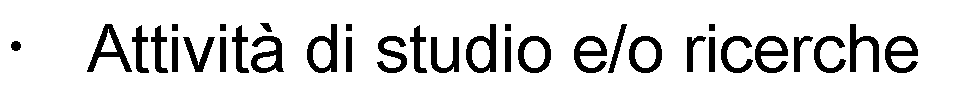 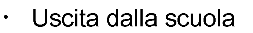 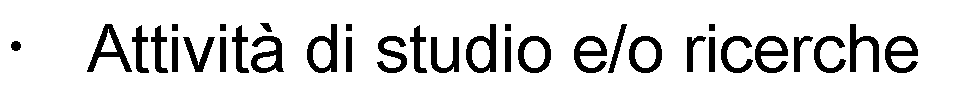 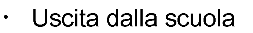 Si allega:Ricevuta della tasse di iscrizione – importo € 6,04 (solo per le iscrizioni alle classi IV);Ricevuta tassa di frequenza – importo € 15,13 (solo per le iscrizioni alle classi IV e V);Ricevuta assicurazione – importo € 8.00 (per tutte le classi)o Ricevuta contributo volontario (comprende assicurazione e contributo per ampliamento dell’offerta formativa importo massimo € 35,00 (tutte le classi)Note:Per i soli studenti delle future classi quarte e quinte: tasse erarialiI versamenti dovranno essere effettuato attraverso l’ F24 all’agenzia delle entratele tasse di iscrizione – importo € 6,04 – tassa di frequenza – importo € 15,13 (solo per le iscrizioni alle classi quarte);tassa di frequenza – importo € 15,13 – (solo per le iscrizioni alle classi quinte);Sono esonerati dal pagamento della tassa scolastica erariale gli studenti che si iscrivono al primo, secondo e terzo anno dei corsi di studio. Gli studenti di tutte le classi - da versare attraverso PagoPA – NELLA VOCE TASSE DEL REGISTRO ELETTRONICO DELL’ALUNNO(assicurazione) per un importo pari a € 8,00un contributo volontario per un importo sino ad un massimo di € 27,00 (assicurazione e ampliamento dell’offerta formativa) .Non verranno presi in considerazione le ricevute delle tasse effettuate tramite Il bollettino Postale o bonifico nel conto corrente della scuola.Eventuali indicazioni riguardanti lo studente (situazioni di salute che richiedano particolari accorgimenti in caso di necessità, nonché situazioni familiari attinenti l’esercizio della patria potestà) dovranno essere note per iscritto e in via riservata alla Dirigente Scolastica.Il sottoscritto dichiara di essere consapevole che la scuola può utilizzare i dati contenuti nella presente autocertificazione esclusivamente nell'ambito e per i fini istituzionali propri della Pubblica Amministrazione (Decreto legislativo 30/06/2003, n.196).Carbonia,	20 	Firma di un genitore o del tutoreAlunna/o con disabilità che necessita di assistenza di baseSINOAlunna/o con DSASINOIl genitore firmatario della presente dichiara di aver effettuato la scelta nel rispetto della responsabilità genitoriale condivisa (l’altro genitore è d’accordo)SINOIn caso di affido esclusivo del minore si prega di segnalarlo alla Segreteria in forma riservata